РОССИЙСКАЯ ФЕДЕРАЦИЯБрянская областьМуниципальное бюджетное общеобразовательное учреждение «Елионская средняя общеобразовательная школа» Стародубского муниципального района Брянской областиПРИКАЗ27.04.2020 года                                                                                                        № 58О наполнении информационного ресурса«Навигатор дополнительного образованиядетей»	В целях реализации мероприятий федерального проекта «Успех каждого ребенка» национального проекта «Образование», во исполнение распоряжения Правительства Брянской области от 4 июля 2019г. №135-рп «О мерах, направленных на формирование современных управленческих решений и организационно-экономических механизмов в системе дополнительного образования детей»ПРИКАЗЫВАЮ:Назначить школьным администратором Навигатора дополнительного образования детей заместителя директора по ВР Брюшину Марию Сергеевну.Школьному  администратору Брюшиной М.С: - Обеспечить своевременное и достоверное внесение сведений в Навигатор дополнительного образования детей. Контроль за исполнением приказа оставляю за собой.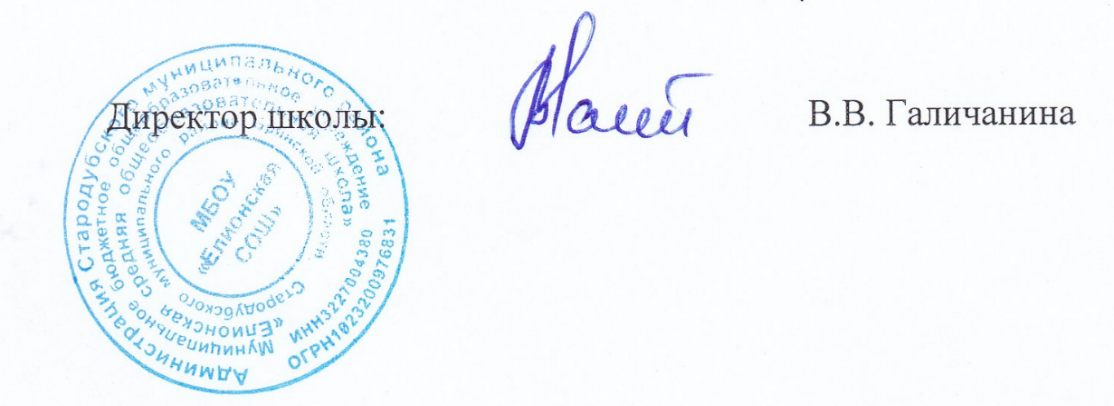 